Gomesa Mulattas’ Dancing AM/AOS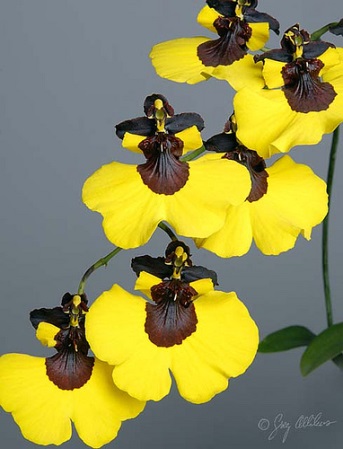 Twenty-nine flowers and six buds on two branched inflorescences; sepals and petals dark chocolate brown; lip mask dark chocolate brown, wide border bright yellow, side lobes dark chocolate, distal half bright yellow; column chocolate, anther cap yellow; substance medium; texture matte.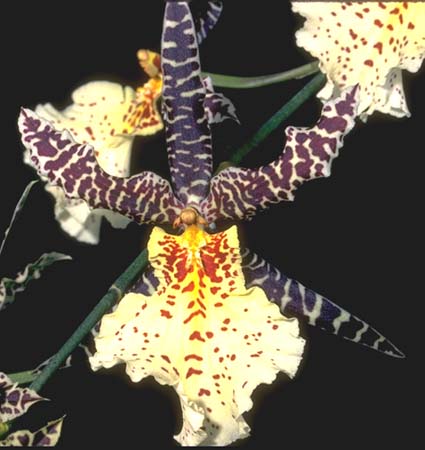 Gombrassiltonia Sweetheart Jonel HCC/AOSNine flowers and two buds on one arched inflorescence; sepals and petals green-yellow overlaid with mahogany bars, long and slender from Brassia ancestry; lip Sulphur yellow basally fading to pale yellow distally, barred and spotted mahogany, margins wavy; substance firm; texture crystalline.Gomesa Killer Bees AM/AOS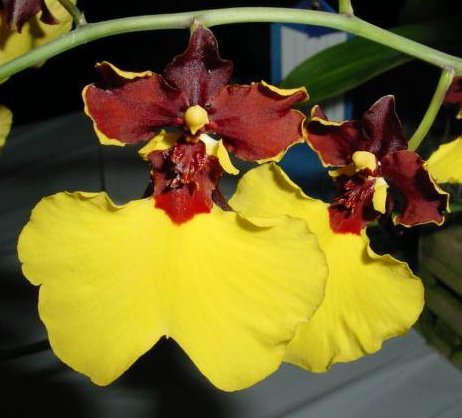 Fourteen flowers and three buds on two inflorescences; sepals and petals deep oxblood, thin margin yellow; lip bright yellow, isthmus and crest oxblood, lateral lobes oxblood proximally, yellow distally, column oxblood; substance good; texture matte.Gomesa Nonamyre HCC/AOS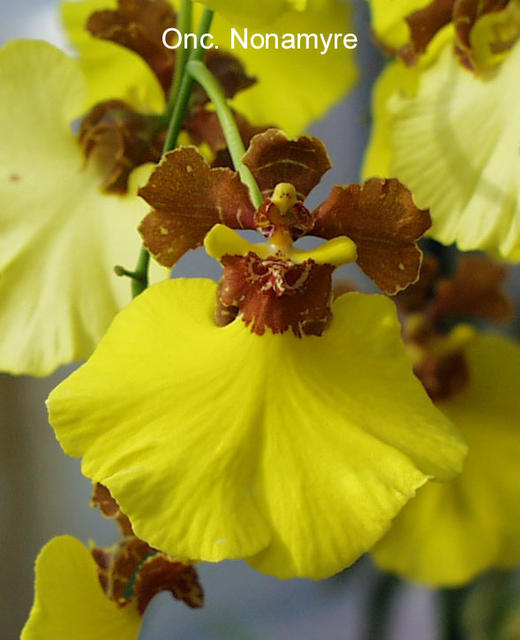 Nineteen flowers and one bud on one branched inflorescence; sepals and petals chestnut brown, sparsely spotted yellow; lip bright canary yellow, side lobes yellow, crest overlaid chestnut brown; substance firm; texture matte.Nohagomenkoa Kai’s Sunshine HCC/AOS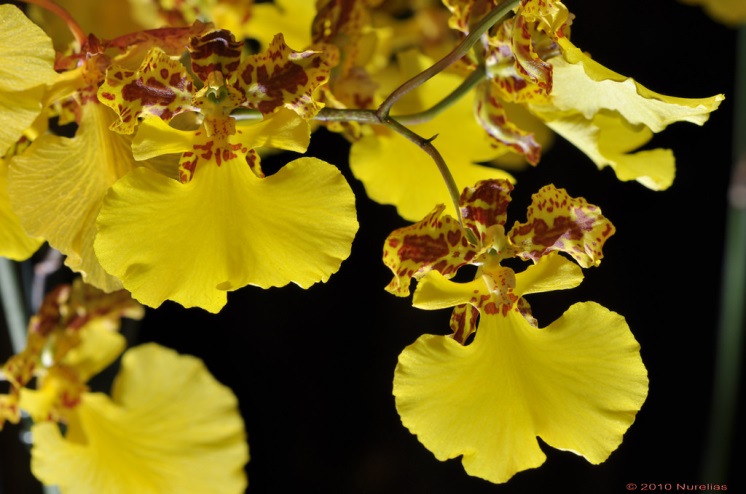 Twenty-two bright yellow flowers and ten buds on two branched inflorescences; sepals and petals yellow, irregularly barred and blotched rust brown; lip and side lobes bright yellow, isthmus and callus sparsely spotted rust brown; column mahogany, anther cap yellow; substance firm; texture crystalline.